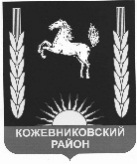 АДМИНИСТРАЦИЯ    кожевниковского   районаРАСПОРЯЖЕНИЕ______________                                                                                                                                                                                       №________с. Кожевниково   Кожевниковского района   Томской областиПриложение № 1 к распоряжениюАдминистрации Кожевниковского района                                                                                           от _____________ № ________Порядок проведения заключительной дезинфекции и уборки помещений в здании Администрации Кожевниковского района                1. Заключительная дезинфекция и уборка помещений  в здании Администрации Кожевниковского района (далее - заключительная дезинфекция и уборка) проводится в случаях  получения предписания Территориального отдела Управления Федеральной службы по надзору в сфере защиты прав потребителей и благополучия человека по Томской области в Шегарском районе о проведения дополнительных санитарно-эпидемиологических (профилактических)  мероприятий. 2. Заключительная дезинфекция и уборка проводится уборщиками служебных помещений:                 1) дежурным уборщиком помещений (согласно графику работы) в течение рабочего дня с 9-00 ч до 16-00 ч,  непосредственно сразу при   получении   поручения от заведующего хозяйством Администрации Кожевниковского района (далее - заведующий хозяйством);                2) уборщиком помещений (согласно графику работы в закрепленных помещениях) с 16-00 ч до 20-00 ч,  непосредственно сразу при   получении   поручения от заведующего хозяйством Администрации Кожевниковского района.                3. Заключительная дезинфекция и уборка  включает обработку дезинфицирующими средствами поверхностей в помещениях :                1) в служебном кабинете - поверхность мебели, предметов обстановки, подоконников, кресел и стульев, дверных ручек, включателей,  вычислительной и множительной техники, посуды;               2) коридор , прилегающий к служебному кабинету - пол, поверхность панелей;               3) туалетная комната - краны, включатели, раковина, унитаз, другое санитарно-техническое оборудование, пол.               4. Для дезинфекции применяются дезинфицирующие средства, выданные заведующим хозяйством, зарегистрированные в установленном порядке на основе хлорактивных и кислородоактивных соединений, а также катионных поверхностно-активных веществ, рекомендуемых органами Роспотребнадзора.  Рабочие растворы  дезинфицирующих средств  готовятся заведующим хозяйством в соответствии с инструкцией по их применению, выбирая режимы, предусмотренные для обеззараживания  объектов при вирусных инфекциях. Дезинфицирующее средство хранится в упаковках изготовителя, плотно закрытыми в специально отведенном сухом, прохладном  и затемненном месте, недоступном для посторонних.               5. Заведующему хозяйством, уборщикам служебных помещений соблюдать  меры предосторожности при проведении дезинфекционных мероприятий и меры  первой помощи при случайном отравлении дезсредством, изложенных для каждого конкретного дезинфицирующего средства в инструкциях по их применению.              6. Поверхности в помещениях, санитарно-техническое оборудование обрабатывается способами протирания, орошения; столовую посуду, текстильные материалы и уборочный инвентарь (ветошь, салфетки) обрабатываются способом погружения  в растворы дезинфицирующих средств либо складываются  в отдельный мусорный мешок.             7.Уборщик служебных помещений проводит заключительную  дезинфекцию и уборку в средствах индивидуальной защиты (маска, перчатки, спецодежда для технического персонала). По возможности дезинфекция проводится одновременно с проветриванием, либо после дезинфекции следует покинуть помещение, предварительно открыв окна тщательно проветрить.               8.Уборщику служебных помещений  необходимо по завершению  заключительной дезинфекции и уборки  использованную маску  выбросить в пакет, который плотно завязать, а затем выбросить в пакет для отходов. Снять перчатки и вымыть руки с мылом (30-40 секунд),  После  мытья, руки следует обработать  спиртосодержащим  кожным антисептиком.После обработки рук, при необходимости, надеть новую маску.            9. По окончанию заключительной дезинфекции и уборки,  уборщик служебных помещений   уведомляет  заведующего хозяйством, осуществляющим  контроль за качеством дезинфекционных мероприятий. Вносится соответствующая отметка в  журнал обработки помещений.  Контроль за ведением  и хранением журнала обработки помещений  в здании Администрации Кожевниковского района осуществляет заведующий хозяйством. Приложение № 2 к распоряжениюАдминистрации Кожевниковского района                                                                                           от _____________ № ________Список должностных лиц, ответственных за ведение   журнала учета температуры тела  муниципальных служащих,  специалистов, сотрудников в здании Администрации Кожевниковского районаЛИСТ ОЗНАКОМЛЕНИЯс распоряжением Администрации Кожевниковского района от _____________ №___________«О внесении изменений в распоряжение Администрации Кожевниковского района  20.03.2020 года № 129-р «Об  обеспечении дополнительных  мер по снижению рисков и распространения новой  коронавирусной инфекции в здании Администрации Кожевниковского района»ЛИСТ ОЗНАКОМЛЕНИЯс распоряжением Администрации Кожевниковского района от _____________ №___________«О внесении изменений в распоряжение Администрации Кожевниковского района  20.03.2020 года № 129-р «Об  обеспечении дополнительных  мер по снижению рисков и распространения новой  коронавирусной инфекции в здании Администрации Кожевниковского района»Инструктаж   с техническим персоналом проведен_________________________________________________________________О внесении изменений в распоряжение  Администрации  Кожевниковского района  от 20.03.2020   № 129-рО внесении изменений в распоряжение  Администрации  Кожевниковского района  от 20.03.2020   № 129-р С целью предупреждения возникновения и распространения  новой коронавирусной  инфекции  внести в  распоряжение  Администрации Кожевниковского района от 20.03.2020  № 129-р «Об  обеспечении дополнительных  мер по снижению рисков и распространения новой  коронавирусной инфекции в здании Администрации Кожевниковского района»    изменение, изложив  его в  следующей редакции:«Об  обеспечении дополнительных  мер по снижению рисков и распространения новой  коронавирусной инфекции в здании Администрации Кожевниковского района»          1. Во исполнение  распоряжения Администрации Томской области от 16.03.2020 года № 139-ра «О дополнительных мерах по снижению рисков  завоза и распространения новой коронавирусной инфекции (2019-nCoV)», распоряжения Администрации Томской области  от 18.03.2020 № 156-ра «О введении режима функционирования «повышенная готовность» для  органов управления  и сил звеньев территориальной подсистемы единой государственной системы предупреждения  и ликвидации чрезвычайных ситуаций на территории  Томской области»  заведующему хозяйством Администрации Кожевниковского района:         1) Организовать ежедневные мероприятия  по  дезинфекции в  здании Администрации Кожевниковского района (срок: с 20 марта до срока, установленного распоряжением Администрации Томской области от 18.03.2020 № 156-ра);         2) Провести под роспись инструктаж  с дежурными уборщиками служебных помещений и организовать  контроль за выполнением  дежурным  уборщиком служебных помещений ежедневной (понедельник -пятница,  с 9-00ч.,  с кратностью обработки каждые 2 часа)  обработки  дезинфицирующими средствами  ручек входных дверей в здание, поручней и перил  лестничных проходов с  первого по третий этаж, включателей, дверных ручек в служебные кабинеты, туалетные комнаты (дверные ручки, сантехника, включатели, панели),  (срок: с 20 марта до срока, установленного распоряжением Администрации Томской области от 18.03.2020 № 156-ра);           3) Организовать  с  дежурным  уборщиком служебных помещений  режим проветривания (ежедневно понедельник - пятница) в холлах  первого, второго,  третьего этажей здания (срок: с 20 марта до срока, установленного распоряжением Администрации Томской области от 18.03.2020 № 156-ра);          4) Провести под роспись инструктаж  с уборщиками служебных помещений и организовать  контроль за выполнением уборщиками служебных помещений ежедневной (понедельник-пятница)  текущей качественной уборки помещений с применением дезинфицирующих средств, уделив особое внимание дезинфекции дверных ручек, включателей, контактных поверхностей ( столов, стульев работников, орг.техники), пола,  мест общего пользования (туалетных комнат), (срок: с 20 марта до срока, установленного распоряжением Администрации Томской области от 18.03.2020 № 156-ра);         5)Обеспечить постоянное наличие моющих и дезинфицирующих средств (с использованием согласно инструкции по применению) для уборки служебных помещений, мыла  в туалетных комнатах (ежедневно, постоянно);        6) Обеспечить постоянный контроль за  работой уборщиков служебных помещений в средствах индивидуальной защиты (маска, перчатки), (срок: ежедневно,  с 20 марта до срока, установленного распоряжением Администрации Томской области от 18.03.2020 № 156-ра);         7) В случаях  проведения дополнительных санитарно-эпидемиологических (профилактических)  мероприятий в связи с предписанием Территориального отдела Управления Федеральной службы по надзору в сфере защиты прав потребителей и благополучия человека по Томской области в Шегарском районе, обеспечить контроль за проведением заключительной дезинфекции и уборки (согласно Приложению №1 к настоящему распоряжению)   уборщиками служебных помещений  (срок: по мере необходимости,  с 20 марта до срока, установленного распоряжением Администрации Томской области от 18.03.2020 № 156-ра);          2.Начальникам структурных подразделений Администрации Кожевниковского района, руководителям  МКУ «Центр муниципального заказа и проектных работ», МКУ «Ресурсно-методический центр», МКУ «Централизованная бухгалтерская служба», МКУ «Централизованная бухгалтерия отдела по культуре, спорту, молодежной политике и связям с общественностью»:         1)Обеспечить регулярное (ежедневно понедельник - пятница, каждые 2 часа) проветривание  помещений  рабочих кабинетов (срок: с 20 марта до срока, установленного распоряжением Администрации Томской области от 18.03.2020 № 156-ра);        2) Проинформировать подчиненных сотрудников о необходимости соблюдения правил личной гигиены (в т.ч. с использованием средств индивидуальной защиты (маска, перчатки)), режима  регулярного мытья рук с мылом или обработки кожными антисептиками - в течение  всего рабочего дня;        3) Организовать осуществление контроля за  температурой тела подчиненных сотрудников (ежедневно понедельник - пятница) с  обязательным и незамедлительным отстранением от нахождения на рабочем месте лиц с повышенной температурой тела и с признаками инфекционного заболевания.  В каждом структурном подразделении  Администрации Кожевниковского района вести журнал учета температуры тела  муниципальных служащих, сотрудников, специалистов (срок: с 20 марта до срока, установленного распоряжением Администрации Томской области от 18.03.2020 № 156-ра);         4)В случаях  получения предписания Территориального отдела Управления Федеральной службы по надзору в сфере защиты прав потребителей и благополучия человека по Томской области в Шегарском районе о проведения дополнительных санитарно-эпидемиологических (профилактических)  мероприятий, незамедлительно проинформировать  управляющего делами Администрации Кожевниковского района (срок: с 20 марта до срока, установленного распоряжением Администрации Томской области от 18.03.2020 № 156-ра);         3. Возложить персональную ответственность на должностных лиц Администрации Кожевниковского района (согласно Приложению №2 к настоящему распоряжению)  за ведение журнала учета температуры тела  муниципальных служащих, специалистов, сотрудников (срок: с 20 марта до срока, установленного распоряжением Администрации Томской области от 18.03.2020 № 156-ра);         4. Руководителям, специалистам  организаций, арендующим, безвозмездно пользующимися помещениями в здании Администрации Кожевниковского района (Кожевниковский отдел ЗАГС Департамента ЗАГС Томской области (Ворушенко М.Н.), представительство ГУ - Томского отделения Фонда социального страхования Российской Федерации  в Кожевниковском районе (Яковлева Н.В.),  Информационный центр избирательной комиссии  Томкой  области (Герасимова Н.П.), ИП  Сотников (Сотников С.А.))  принять меры  по соблюдению профилактических мероприятий,   руководствуясь пунктом 2 настоящего распоряжения.         5. Настоящее распоряжение вступает в силу со дня его подписания.         6. Контроль за исполнением  настоящего распоряжения возложить на управляющего делами  Администрации Кожевниковского района  Бирюкову И.А.  И.А.Бирюкова(83822) 22-345 С целью предупреждения возникновения и распространения  новой коронавирусной  инфекции  внести в  распоряжение  Администрации Кожевниковского района от 20.03.2020  № 129-р «Об  обеспечении дополнительных  мер по снижению рисков и распространения новой  коронавирусной инфекции в здании Администрации Кожевниковского района»    изменение, изложив  его в  следующей редакции:«Об  обеспечении дополнительных  мер по снижению рисков и распространения новой  коронавирусной инфекции в здании Администрации Кожевниковского района»          1. Во исполнение  распоряжения Администрации Томской области от 16.03.2020 года № 139-ра «О дополнительных мерах по снижению рисков  завоза и распространения новой коронавирусной инфекции (2019-nCoV)», распоряжения Администрации Томской области  от 18.03.2020 № 156-ра «О введении режима функционирования «повышенная готовность» для  органов управления  и сил звеньев территориальной подсистемы единой государственной системы предупреждения  и ликвидации чрезвычайных ситуаций на территории  Томской области»  заведующему хозяйством Администрации Кожевниковского района:         1) Организовать ежедневные мероприятия  по  дезинфекции в  здании Администрации Кожевниковского района (срок: с 20 марта до срока, установленного распоряжением Администрации Томской области от 18.03.2020 № 156-ра);         2) Провести под роспись инструктаж  с дежурными уборщиками служебных помещений и организовать  контроль за выполнением  дежурным  уборщиком служебных помещений ежедневной (понедельник -пятница,  с 9-00ч.,  с кратностью обработки каждые 2 часа)  обработки  дезинфицирующими средствами  ручек входных дверей в здание, поручней и перил  лестничных проходов с  первого по третий этаж, включателей, дверных ручек в служебные кабинеты, туалетные комнаты (дверные ручки, сантехника, включатели, панели),  (срок: с 20 марта до срока, установленного распоряжением Администрации Томской области от 18.03.2020 № 156-ра);           3) Организовать  с  дежурным  уборщиком служебных помещений  режим проветривания (ежедневно понедельник - пятница) в холлах  первого, второго,  третьего этажей здания (срок: с 20 марта до срока, установленного распоряжением Администрации Томской области от 18.03.2020 № 156-ра);          4) Провести под роспись инструктаж  с уборщиками служебных помещений и организовать  контроль за выполнением уборщиками служебных помещений ежедневной (понедельник-пятница)  текущей качественной уборки помещений с применением дезинфицирующих средств, уделив особое внимание дезинфекции дверных ручек, включателей, контактных поверхностей ( столов, стульев работников, орг.техники), пола,  мест общего пользования (туалетных комнат), (срок: с 20 марта до срока, установленного распоряжением Администрации Томской области от 18.03.2020 № 156-ра);         5)Обеспечить постоянное наличие моющих и дезинфицирующих средств (с использованием согласно инструкции по применению) для уборки служебных помещений, мыла  в туалетных комнатах (ежедневно, постоянно);        6) Обеспечить постоянный контроль за  работой уборщиков служебных помещений в средствах индивидуальной защиты (маска, перчатки), (срок: ежедневно,  с 20 марта до срока, установленного распоряжением Администрации Томской области от 18.03.2020 № 156-ра);         7) В случаях  проведения дополнительных санитарно-эпидемиологических (профилактических)  мероприятий в связи с предписанием Территориального отдела Управления Федеральной службы по надзору в сфере защиты прав потребителей и благополучия человека по Томской области в Шегарском районе, обеспечить контроль за проведением заключительной дезинфекции и уборки (согласно Приложению №1 к настоящему распоряжению)   уборщиками служебных помещений  (срок: по мере необходимости,  с 20 марта до срока, установленного распоряжением Администрации Томской области от 18.03.2020 № 156-ра);          2.Начальникам структурных подразделений Администрации Кожевниковского района, руководителям  МКУ «Центр муниципального заказа и проектных работ», МКУ «Ресурсно-методический центр», МКУ «Централизованная бухгалтерская служба», МКУ «Централизованная бухгалтерия отдела по культуре, спорту, молодежной политике и связям с общественностью»:         1)Обеспечить регулярное (ежедневно понедельник - пятница, каждые 2 часа) проветривание  помещений  рабочих кабинетов (срок: с 20 марта до срока, установленного распоряжением Администрации Томской области от 18.03.2020 № 156-ра);        2) Проинформировать подчиненных сотрудников о необходимости соблюдения правил личной гигиены (в т.ч. с использованием средств индивидуальной защиты (маска, перчатки)), режима  регулярного мытья рук с мылом или обработки кожными антисептиками - в течение  всего рабочего дня;        3) Организовать осуществление контроля за  температурой тела подчиненных сотрудников (ежедневно понедельник - пятница) с  обязательным и незамедлительным отстранением от нахождения на рабочем месте лиц с повышенной температурой тела и с признаками инфекционного заболевания.  В каждом структурном подразделении  Администрации Кожевниковского района вести журнал учета температуры тела  муниципальных служащих, сотрудников, специалистов (срок: с 20 марта до срока, установленного распоряжением Администрации Томской области от 18.03.2020 № 156-ра);         4)В случаях  получения предписания Территориального отдела Управления Федеральной службы по надзору в сфере защиты прав потребителей и благополучия человека по Томской области в Шегарском районе о проведения дополнительных санитарно-эпидемиологических (профилактических)  мероприятий, незамедлительно проинформировать  управляющего делами Администрации Кожевниковского района (срок: с 20 марта до срока, установленного распоряжением Администрации Томской области от 18.03.2020 № 156-ра);         3. Возложить персональную ответственность на должностных лиц Администрации Кожевниковского района (согласно Приложению №2 к настоящему распоряжению)  за ведение журнала учета температуры тела  муниципальных служащих, специалистов, сотрудников (срок: с 20 марта до срока, установленного распоряжением Администрации Томской области от 18.03.2020 № 156-ра);         4. Руководителям, специалистам  организаций, арендующим, безвозмездно пользующимися помещениями в здании Администрации Кожевниковского района (Кожевниковский отдел ЗАГС Департамента ЗАГС Томской области (Ворушенко М.Н.), представительство ГУ - Томского отделения Фонда социального страхования Российской Федерации  в Кожевниковском районе (Яковлева Н.В.),  Информационный центр избирательной комиссии  Томкой  области (Герасимова Н.П.), ИП  Сотников (Сотников С.А.))  принять меры  по соблюдению профилактических мероприятий,   руководствуясь пунктом 2 настоящего распоряжения.         5. Настоящее распоряжение вступает в силу со дня его подписания.         6. Контроль за исполнением  настоящего распоряжения возложить на управляющего делами  Администрации Кожевниковского района  Бирюкову И.А.  И.А.Бирюкова(83822) 22-345ФИО ответственного лица, должностьструктурное подразделение,   специалисты, сотрудники, подлежащие учету температурыСавельева В.И, начальник отдела отдел правовой и кадровой работыЕмельянова Т.А., начальник отделаотдел экономического анализа и прогнозированияЮркин С.В, заместитель Главы района - начальник отделаотдел по культуре, спорту, молодежной политике и связям с общественностьюГрибовская В.В., начальник отделаотдел опеки и попечительстваСтепанов С.Н., начальник отделаотдел образованияНосикова Е.А., начальник отделаотдел по управлению муниципальной собственностьюВильт О.Л., начальник управленияуправление финансовЛунева  Л.В., начальник отделаотдел бюджетного учета и отчетности, водители Администрации районаЕлегечев В.Н., начальник отделаотдел муниципального хозяйстваКарпачев М.Е., начальник  управленияуправление по социально-экономическому развитию селаШтоппель Т.Ю., руководитель МКУ«Центр муниципального заказа и проектных работ»Гвоздикова  Т.А., руководитель МКУ«Ресурсно-методический центр»Новикова Л.Ю., руководитель МКУ«Централизованная бухгалтерия отдела по культуре, спорту, молодежной политике и связям с общественностью»Венгуро Ю.С., руководитель МКУ«Централизованная бухгалтерская служба»Балабанова И.Ю., секретарь приемной Главы районаГлава района, заместители Главы района, управляющий делами, специалист по мобилизационной подготовке, специалист по организации деятельности и взаимодействию с сельскими поселениями, специалист по документообороту и  контролю за исполнением документов, специалист - контролер-ревизор, специалист - ответственный секретарь КДН и ЗП, специалист - ответственный секретарь административной комиссии, инженер по компьютерному и информационному обеспечениюВишникина С.А., специалист аппарата Думы районааппарат Думы Кожевниковского районаЦалко В.Н., специалист по делам ГО и ЧСстарший оперативный дежурный, оперативные дежурные ЕДДСБуценко И.Н., муниципального архивамуниципальный архивКовкин А.П., и.о. заведующего хозяйствомтехнический персонал  - уборщики служебных помещений, рабочий№ФИО (подразделение)датаподпись1Бирюкова И.А.2Савельева В.И3Емельянова Т.А. (Акулова Е.Г.)4Юркин С.В5Грибовская В.В.6Степанов С.Н. (Попова Г.М.)7Носикова Е.А.8Вильт О.Л.9Лунева  Л.В. 10Елегечев В.Н.11Карпачев М.Е.12Штоппель Т.Ю. (МКУ)13Гвоздикова  Т.А.,(МКУ)14Новикова Л.Ю., (МКУ)15Венгуро Ю.С. (МКУ)16Цалко В.Н. 17Ковкин А.П.18Вишникина С.А.19Буценко И.Н.20Балабанова И.Ю.21Кожевниковский отдел ЗАГС Департамента ЗАГС Томской области (Ворушенко М.Н.)22представительство ГУ - Томского отделения Фонда социального страхования Российской Федерации  в Кожевниковском районе (Яковлева Н.В.)23Информационный центр избирательной комиссии  Томкой  области (Герасимова Н.П.)24ИП  Сотников (Сотников С.А.)№ФИО (подразделение)датаподпись1Саврасова Н.С.,  уборщик помещений2Дерябина Т.А.,  уборщик помещений3Рудер Т.А..,  уборщик помещений4Чернобыль,  уборщик помещений5Остапова Н.И.,  уборщик помещений6Астраханцева В.А.,  уборщик помещений7Кондрат В.И., рабочий-сантехник